Action:	TSAG RG-SC invited to adopt this agenda.__________________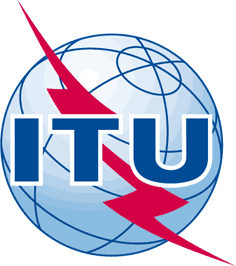 INTERNATIONAL TELECOMMUNICATION UNIONTELECOMMUNICATION
STANDARDIZATION SECTORSTUDY PERIOD 2017-2020INTERNATIONAL TELECOMMUNICATION UNIONTELECOMMUNICATION
STANDARDIZATION SECTORSTUDY PERIOD 2017-2020INTERNATIONAL TELECOMMUNICATION UNIONTELECOMMUNICATION
STANDARDIZATION SECTORSTUDY PERIOD 2017-2020TSAG-TD921INTERNATIONAL TELECOMMUNICATION UNIONTELECOMMUNICATION
STANDARDIZATION SECTORSTUDY PERIOD 2017-2020INTERNATIONAL TELECOMMUNICATION UNIONTELECOMMUNICATION
STANDARDIZATION SECTORSTUDY PERIOD 2017-2020INTERNATIONAL TELECOMMUNICATION UNIONTELECOMMUNICATION
STANDARDIZATION SECTORSTUDY PERIOD 2017-2020TSAGINTERNATIONAL TELECOMMUNICATION UNIONTELECOMMUNICATION
STANDARDIZATION SECTORSTUDY PERIOD 2017-2020INTERNATIONAL TELECOMMUNICATION UNIONTELECOMMUNICATION
STANDARDIZATION SECTORSTUDY PERIOD 2017-2020INTERNATIONAL TELECOMMUNICATION UNIONTELECOMMUNICATION
STANDARDIZATION SECTORSTUDY PERIOD 2017-2020Original: EnglishQuestion(s):Question(s):Question(s):N/AE-Meeting, 11-18 January 2021TDTDTDTDTDSource:Source:Source:Rapporteur, TSAG RG-SCRapporteur, TSAG RG-SCTitle:Title:Title:Draft Agenda RG-SC “Strengthening Collaboration” meeting, 13 January 2021, 12:30 - 13:55 hours Geneva timeDraft Agenda RG-SC “Strengthening Collaboration” meeting, 13 January 2021, 12:30 - 13:55 hours Geneva timePurpose:Purpose:Purpose:Information, DiscussionInformation, DiscussionContact:Contact:Glenn Parsons
Rapporteur TSAG RG-SCGlenn Parsons
Rapporteur TSAG RG-SCTel:	+1 514 379 9037
E-mail: glenn.parsons@ericsson.comKeywords:RG-SC agenda;Abstract:This TD provides the agenda for the RG-SC meeting on 13 January 2021, 12:30 - 13:55 hours Geneva time.Timing#Agenda ItemDocsSummary and ProposalWednesday 12:30 - 13:55 hoursTSAG Rapporteur Group on Strengthening Collaboration (RG-SC)12:30 hours1Opening and welcome2Rapporteur, TSAG Rapporteur Group on Strengthening Collaboration: draft agendaTD921This TD provides the draft agenda.TSAG RG-SC invited to adopt this agenda.12:35 hours3Rapporteur, TSAG Rapporteur Group on Strengthening Collaboration: Progress report of RG-SC from interim meetingsTD953This TD holds the progress report of RG-SC from its interim activities since the September 2020 TSAG meeting.TSAG is invited to take note this progress report.12:45 hours3External relations3.1IEC/ISO/ITU World Standards Cooperation (WSC)3.1.1TSB Director: WSC updateTD984This document provides an update on the World Standards Cooperation’s activities since last TSAG meeting, 21-25 September 2020.TSAG is invited to take note of this progress report.12:50 hours3.2IEC SMB/ISO TMB/ITU-T TSAG Standardization Programme Coordination Group (SPCG)3.2.1TSAG representatives to SPCG: Report on progress made by the IEC SMB/ISO TMB/ITU-T TSAG Standardization Programme Coordination Group (SPCG)TD960This TD reports on the progress made by the IEC SMB/ISO TMB/ITU-T TSAG Standardization Programme Coordination Group (SPCG) since the last TSAG meeting.TSAG is invited to take note of this report.TSAG is invited to take note of the approved and attached SPCG documents:An imperative from the ISO/TMB, IEC/SMB and ITU-T TSAG effective coordination among ISO, IEC and ITU-T technical activities (ref: SPCG-32B);Communications Plan 2020 (ref. SPCG-43);SPCG Communications Work Plan 2020-2021 (ref. SPCG-49);An imperative from the ISO/TMB, IEC/SMB and ITU-T TSAG effective coordination among ISO, IEC and ITU-T technical activities (ref. SPCG-32B).12:50 hours3.3ISO, IEC, ISO/IEC/JTC13.3.1ITU-T Liaison Officer to JTC 1: Report of the ISO/IEC JTC 1 Plenary, (Virtual, 2-9 November 2020)TD957ISO/IEC JTC 1 held its last Plenary virtual meeting on 2-9 November 2020. This document gathers items discussed and decided in the last JTC 1 meeting which are relevant to TSAG and proposes actions when appropriate.Action: TSAG is invited to take action as proposed.13:15 hours3.4ITU-T/IETF Liaison Rapporteur: IETF Liaison reportTD990This liaison report provides information about the collaboration mechanism with the IETF, a list of future meetings, and recent liaison activity.13:20 hours3.5TSB: Organizations newly qualified for ITU-T A.5 in 2020TD959This TD contains information on the decisions taken by ITU-T Study Groups in 2020 of the ITU-T A.5 qualifications for JEDEC; 3GPP; TSDSI; and PRIME Alliance.4Open Source(ref. WTSA-16 Res. 90)13:25 hours5Living List5.1RG-SC Rapporteur: Living List on issues regarding Strengthening CollaborationTD721R1(2020-02)This TD contains the Living List on issues regarding Strengthening Collaboration.TSAG RG-SC invited to consider this TD.13:30 hours6oneM2M6.1Canada: Application of ITU-T Rec A.25 to oneM2MC165R1This contribution presents the application of Rec ITU-T A.25 to oneM2M that is proposed to be documented by TSAG.TSAG is invited to consider documenting the “Application of Recommendation ITU-T A.25 to oneM2M” as presented in section 2 of this contribution as a replacement to the oneM2M maintenance process in Rec ITU-T Y.4500.1 Annex L.Several normative alternatives are possible for “Application of Recommendation ITU-T A.25 to oneM2M” the final version of this document:A-series RecommendationRec ITU-T Y.4500.1 Annex L.13:45 hours7Preparations for WTSA-20(ref. WTSA Resolutions 7, 11, 18, 90;
ITU-T Recs A.4, A.5, A.6, A.23, A.25;
ITU-T A.Supp 3, A.Supp 5)7.1Status reports and proposals to IRM#2 meetingFor information only, not for presentation7.1.1Inter-American Telecommunication Commission (CITEL): IRM: Status of preparations for WTSA-20C170Attached is a slide deck reflecting CITEL’s preparations for WTSA-20, as of 11 December 2020.7.1.2Asia-Pacific Telecommunity (Thailand): IRM: Preparation of APT for WTSA-20C171Preparation of APT for WTSA-207.1.3Asia-Pacific Telecommunity (Thailand): IRM: The List of Preliminary APT Common Proposals (PACPs) – in total 29 PACPs –C172The List of Preliminary APT Common Proposals (PACPs) – in total 29 PACPs – MOD Res 1, 2, 18, 22, 32; 50, 52, 55, 58, 60, 64, 67, 72, 73, 76, 77, 78, 79, 84, 88, 89, 92, 95, 96, 97, 98; SUP Res. 35, 45; one ADD Res.7.1.4Regional Commonwealth in the Field of Communications (Russian Federation): IRM: RCC Preparations for World Telecommunication Standardization Assembly 2020 (WTSA-20)C173RCC Preparations for WTSA-207.1.5Regional Commonwealth in the Field of Communications (Russian Federation): IRM: RCC draft proposalsC174SUP Res.35, MOD Res.1, 18, 43, 44, 50, 52, 54, 67, 70, 72, 73, 75, 87, 90, 92; one ADD Res., and restructuring proposals7.1.6European Conference of Postal and Telecommunications Administrations (Denmark): European Preparations for WTSA-20C1757.1.7Arab Standardization Team (AST): Arab Standardization Team (AST) Preparation for WTSA-20C1767.1.8Asia-Pacific Telecommunity (Thailand): APT Views Adopted at APT WTSA20-4C1771) APT View on ITU-T SG Restructuring Principles2) APT View on ITU-T SG Structure and proposed modification to WTSA Resolution 23) APT View on proposed modification to ITU-T A.1 Recommendation4) APT View on proposed modification to ITU-T A.7 Recommendation5) APT View on proposed modification to ITU-T A.8 Recommendation.7.2Rapporteur, TSAG RG-ResReview: Collection of activities of the regional organizations in their preparation of WTSA-20 with a mapping onto the WTSA Resolutions and ITU-T A-Series Recommendations to TSAG Rapporteur groupsTD1007R2This TD (updates TSAG RG-ResReview TD21R1) provides a collection of activities of the regional organizations in their preparation of WTSA-20 with a mapping onto the WTSA Resolutions and ITU-T A-Series Recommendations to TSAG Rapporteur groups.7.3WTSA Resolutions in scope of RG-SC7.3.1Res.7 (rev. Hammamet, 2016) “Collaboration with the International Organization for Standardization and the International Electrotechnical Commission”Proposed modification by Arab.7.3.2Res.11 (rev. Hammamet, 2016) “Collaboration with the Postal Operations Council of the Universal Postal Union in the study of services concerning both the postal and the telecommunication sectors”Proposed suppression by CITEL.7.3.3Res.18 (rev. Hammamet, 2016) “Principles and procedures for the allocation of work to, and strengthening coordination and cooperation among, the ITU Radiocommunication, ITU Telecommunication”Proposed modification by APT, ATU, CITEL, RCC.7.3.4Res.90 (Hammamet, 2016) “Open source in the ITU Telecommunication Standardization Sector”Proposed suppression by CITEL; proposed modification by RCC; proposed suppression by SG15.7.3.5New Resolution “The importance of industry engagement in the work of the ITU-T”Proposed new Resolution by CEPT and CITEL.7.4ITU-T A-series texts in scope of RG-SC7.4.2ITU-T A.4 “Communication process between the ITU Telecommunication Standardization Sector and forums and consortia”No proposals yet.7.4.3ITU-T A.5 “Generic procedures for including references to documents of other organizations in ITU-T Recommendations”Proposed modification by CEPT.7.4.4ITU-T A.6 “Cooperation and exchange of information between the ITU Telecommunication Standardization Sector and national and regional standards development organizations”No proposals yet.7.4.5ITU-T A.23 “Collaboration with the International Organization for Standardization (ISO) and the International Electrotechnical Commission (IEC) on information technology”No proposals yet.7.4.6ITU-T A.25 “Generic procedures for incorporating text between ITU-T and other organizations”Proposed modification by ATU.7.4.7ITU-T A.Supp 3 “IETF and ITU-T collaboration guidelines”No proposals yet.7.4.8ITU-T A.Supp 5 “Guidelines for collaboration and exchange of information with other organizations”No proposals yet.8Outgoing liaison statements13:50 hours9Future meetings,
interim RG-SC e-meetingsThree RG-SC interim e-meetingsTHU, 8 April 2021, 15:00 – 17:00 hours Geneva timeTHU, 10 June 2021, 15:00 – 17:00 hours Geneva timeTHU, 9 September 2021: 15:00 – 17:00 hours Geneva time 8th TSAG meeting in 202110AOB13:55 hours11Closure of the meeting